Working Party 1PRELIMINARY VIEWs on WRC-23 agenda item 1.2Agenda Item 1.2: To consider identification of the frequency bands 3 300-3 400 MHz, 3 600-3 800 MHz, 6 425-7 025 MHz, 7 025-7 125 MHz and 10.0-10.5 GHz for International Mobile Telecommunications (IMT), including possible additional allocations to the mobile service on a primary basis, in accordance with Resolution 245 (WRC-19).1. 	BackgroundWRC-23 agenda item 1.2 is to consider identification of the frequency bands 3 300-3 400 MHz, 3 600-3 800 MHz, 6 425-7 025 MHz, 7 025-7 125 MHz and 10.0-10.5 GHz for International Mobile Telecommunications (IMT), including possible additional allocations to the mobile service on a primary basis, in accordance with Resolution 245 (WRC-19) “Studies on frequency-related matters for the terrestrial component of International Mobile Telecommunications identification in the frequency bands 3 300-3 400 MHz, 3 600-3 800 MHz, 6 425-7 025 MHz, 7 025-7 125 MHz, and 10.0-10.5 GHz”.Resolution 245 (WRC-19) calls for studies of technical, operational and regulatory issues pertaining to the possible use of the terrestrial component of IMT in the frequency bands, as well as sharing and compatibility studies1, with a view to ensuring the protection of services to which the frequency band is allocated on a primary basis, without imposing additional regulatory or technical constraints on those services, and also, as appropriate, on services in adjacent bands, for the frequency bands:3 600-3 800 MHz and 3 300-3 400 MHz (Region 2);3 300-3 400 MHz (amend footnote in Region 1);7 025-7 125 MHz (globally);6 425-7 025 MHz (Region 1);10 000-10 500 MHz (Region 2).In accordance with the decision by CPM23-1, as the responsible group, ITU-R Working Party 5D is conducting the above studies. Documents being developed by WP 5D are listed as below.2. 	DocumentsInput Documents APG23-2/INP-10 (Rev.1) (J), 21 (NZL), 24 (AUS), 30 (KOR), 35 (SNG), 39 (INS), 44 (CHN), 50 (VTN).Information Documents APG23-2/INF-09 (DG Chairman), 23 (IARU), 25 (ASMG), 30 (GSMA Hong Kong), 34 (CITEL), 35 (CEPT), 36 (RCC).3. 	Summary of discussions3.1	Summary of APT Members’ views3.1.1	Japan - Document APG23-2/INP-10 (Rev.1)Japan supports conducting sharing and compatibility studies in ITU-R in accordance with Resolution 245 (WRC-19).Taking into account the results of studies, Japan supports global identification of the frequency band 7 025-7 125 MHz for the terrestrial component of IMT without imposing additional regulatory or technical constraints on incumbent services, provided that sharing and compatibility between IMT and those services in the frequency band are considered to be feasible.3.1.2	New Zealand - Document APG23-2/INP-21New Zealand support studies on this Agenda Item with a view to enable new systems in the bands, where appropriate.3.1.3	Australia - Document APG23-2/INP-24Australia’s objective is to encourage improvements in IMT capabilities and economies of scale through increased spectrum efficiency and harmonisation, subject to coexistence with other services to which the frequency bands are allocated on a primary basis (and in adjacent bands, as appropriate), being technically feasible. Australia will consider the outcome of studies in the frequency band 7 025-7 125 MHz in developing its position on this agenda item for this frequency band. Australia supports the protection of existing services, and may provide technical parameters of incumbent services to inform studies across all bands considered under this agenda item as relevant.3.1.4	Korea (Republic of) - Document APG23-2/INP-30The Republic of Korea is of the preliminary view that the protection of existing primary services in the 7 025-7 125 MHz band as well as other services operating in the adjacent bands, as appropriate, should be ensured and any additional constraints should not be imposed on the existing primary services allocated in the 6 GHz band, in any potential decisions made at WRC-23. The Republic of Korea is also of the preliminary view that the result of a possible identification of the frequency band 10-10.5 GHz in Region 2 under this agenda item may have a global impact on EESS (active) in the frequency band 10.0-10.4 GHz.3.1.5	Singapore - Document APG23-2/INP-35Singapore supports appropriate studies of technical, operational and regulatory issues pertaining to the possible use of the terrestrial component of IMT in the frequency band 7025 - 7125 MHz to achieve global or regional harmonised frequency bands for IMT while ensuring the protection of existing services, in accordance with Resolution 245 (WRC-19).3.1.6	Indonesia (Republic of) - Document APG23-2/INP-39Indonesia supports appropriate sharing and compatibility studies by ITU-R on Agenda Item 1.2 in the bands 7 025-7 125 MHz. The protection of incumbent services, which the frequency band is allocated on the primary basis, must be ensured.3.1.7	China (People’s Republic of) - Document APG23-2/INP-44Chinese preliminary views are as follows:China supports to seek global or regional harmonized frequency bands for IMT.China supports APT to formulate preliminary common views as early as possible subject to discussion and agreement, and to actively harmonize with other ITU-R regions.China is in favor of identification of 7 025-7 125 MHz for IMT with the appropriate regulatory and technical conditions if any (protecting incumbent services) within the framework of ITU-R.3.1.8	Viet Nam (Socialist Republic of) - Document APG23-2/INP-50The frequency band 3 300−3 400 MHz (in Region 2 and amend footnote in Region 1)Viet Nam supports studies on the sharing and compatibility between IMT and existing primary services operating in the frequency band 3 300 – 3 400 MHz to facilitate the identification of the frequency band 3 300-3 400 MHz for International Mobile Telecommunications (IMT) in Region 1 and Region 2.The frequency band 3 600−3 800 MHz (in Region 2)Viet Nam supports studies on the sharing and compatibility between IMT and existing primary services operating in the frequency band 3 600 – 3 800 MHz to ensure the protection of the existing primary services from harmful interference and that these existing primary services can continue operations without having additional regulatory or technical constraints imposed on these services. Taking into account above studies as well as the interest of global harmonization and economies of scale, Viet Nam supports appropriate action at WRC-23, including identification of the frequency bands 3 600-3 800 MHz for IMT in Region 2.The frequency band 6425−7025 MHz (in Region 1) Viet Nam supports studies on the sharing and compatibility between IMT and existing primary services operating in the frequency band 6 425-7 025 MHz and in adjacent frequency bands to ensure the protection of the existing primary services from harmful interference and that these existing primary services can continue operations without having additional regulatory or technical constraints imposed on these services, in any potential decisions made at WRC-23. Taking the above into account, Viet Nam supports appropriate action at WRC-23 with the view of ensuring the protection for fixed satellite service (Earth-to-space) allocated for Region 3. The frequency band 7025−7125 MHz (globally) Viet Nam supports studies on the sharing and compatibility between IMT and existing primary services operating in the frequency band 7 025 – 7 125 MHz to ensure the protection of the existing primary services from harmful interference and that these existing primary services can continue operations without having additional regulatory or technical constraints imposed on these services. Taking the above into account, Viet Nam supports appropriate action at WRC-23.The frequency band 10 000 −10 500 MHz (in Region 2)Viet Nam supports studies on the sharing and compatibility between IMT and existing primary services operating in the frequency band 10 000 – 10 500 MHz to ensure the protection of the existing primary services from harmful interference and that these existing primary services can continue operations without having additional regulatory or technical constraints imposed on these services.Taking the above into account, Viet Nam supports appropriate action at WRC-23.3.2	Summary of issues raised during the meetingConsideration of frequency bands for other Regions mentioned in Resolution 245 (WRC-19)Some APT Members were of the view that in the 2nd APG-23 meeting it should focus on the frequency band 7 025-7 125 MHz which are consistent with the mandate contained in Resolution 245 (WRC-19).Some APT Members supported the development of APT Preliminary Views regarding the frequency bands for other Regions mentioned in Resolution 245 (WRC-19).Some APT Members are of the view that when addressing other frequency bands for Region 1 and Region 2, the APT Preliminary Views could be discussed and considered with regard to impact of the possible IMT identification in those bands on existing services in Region 3 in these and adjacent frequency bands.Some APT Members pointed out that identification of the frequency band 10-10.5 GHz in Region 2 under this agenda item may have a global impact on EESS (active) in the frequency band 10.0-10.4 GHz.4. 	APT Preliminary View(s)APT Members support conducting sharing and compatibility studies in ITU-R in accordance with Resolution 245 (WRC-19) for the frequency bands mentioned below.APT Members are also of the view that for the band:3 300-3 400 MHz (Region 2 and amend footnote in Region 1)To be developed.3 600-3 800 MHz (Region 2)To be developed.6 425-7 025 MHz (Region 1)To be developed.7 025-7 125 MHz (globally)To be developed.10 000-10 500 MHz (Region 2)To be developed.5. 	Other View(s) from APT MembersNone.6. 	Issues for Consideration at Next APG MeetingThe next APG meetings need to discuss, based on the input contributions, inter alia, the impact of possible IMT identification in frequency bands in other Regions as referred to in Resolution 245 (WRC-19) on the services in Region 3 to which the frequency bands are allocated, including the services in adjacent bands.The next APG meetings also need to discuss, based on the input contributions, inter alia, the possible identification of frequency band for the terrestrial component of IMT in the frequency band 7 025-7 125 MHz in Region 3 in accordance with Resolution 245 (WRC-19).7. 	Views from Other Organisations (as provided in the information documents to APG23-2)7.1 	Regional Groups7.1.1 	ASMG - Document APG23-2/INF-25ASMG administrations have been invited to determine priorities in the bands that can be supported, with consideration of the progress of studies in the coming meetings, with the aim of setting the appropriate conditions to protect the existing services as necessary while ensuring no restrictions are imposed on IMT applications in the bands that will be supported.7.1.2 	ATU- Document APG23-2/INF-26No views are provided in Document APG23-2/INF-26.7.1.3 	CEPT - Document APG23-2/INF-35Draft Preliminary CEPT position3 600-3 800 MHz (REGION 2)TBD3 300-3 400 MHz (REGION 2)CEPT supports maintaining in the footnotes Nos. 5.429C and 5.429D, the regulatory provisions applicable to IMT stations in this band. In particular, IMT stations shall not cause harmful interference to, nor claim protection from, systems in the radiolocation service in various national and international operational environments, and shall meet unwanted emission levels specified in the relevant ITU-R Recommendations.3 300-3 400 MHz (AMEND FOOTNOTE IN REGION 1)CEPT does not support amendments to footnotes 5.429A and 5.429B which could extend them to countries north of 30° parallel north. Thus, CEPT does not support an IMT identification for the entire Region 1. Furthermore, CEPT opposes amending the footnote to change the regulatory provisions applicable to IMT stations in the band. In particular, IMT stations shall not cause harmful interference to, or claim protection from, systems in the radiolocation service in various national and international operational environments, and shall meet unwanted emission levels specified in the relevant ITU-R Recommendations. In addition, protection of FSS in the frequency band 3400-3800 MHz should also be ensured, as appropriate.6 425-7 025 MHz (REGION 1)TBD7 025-7 125 MHz (GLOBALLY)TBD10 000-10 500 MHz (REGION 2)CEPT is of the view that the result of a possible identification of the frequency band 10-10.5 GHz in Region 2 under this agenda item may have a global impact on EESS (active) in the band 10.0-10.4 GHz, as well as EESS (passive) in the band 10.6-10.7 GHz, due to the required protection of these services on a global basis. Therefore, CEPT is of the view that protection of EESS (active) and EESS (passive) systems should be ensured and identification of 10.0-10.5 GHz frequency band or parts of it for IMT in Region 2 should not impose any additional regulatory or technical constraints to EESS (active) and EESS (passive) stations because of their global coverage. It may have also an impact on airborne and naval radars operated by some CEPT countries in all Regions.7.1.4 	CITEL - Document APG23-2/INF-34Preliminary Views3 300-3 400 MHzSome administrations support appropriate sharing and compatibility studies under Agenda Item 1.2 in the bands 3 300-3 400 MHz in Region 2.An Administration considers it is deemed advisable to follow in detail and collaborate, as appropriate, in the protection, sharing, and compatibility studies in this frequency band for the purpose of achieving regional harmonization in the use of IMT systems without constraining the operation of services and applications that have already been identified in the RR.3 600-3 800 MHzSome administrations support studies called for in Resolution 245 (WRC-19) with respect to the 3 600-3 800 MHz frequency band, including sharing and compatibility with a view to ensuring the protection from harmful interference and without imposing additional regulatory or technical constraints on existing primary allocated services in this band.7 025-7 125 MHzSome administrations support appropriate sharing and compatibility studies under Agenda Item 1.2 in the bands 7 025-7 125 MHz globally, considering that sharing and compatibility studies for the possible identification of IMT in this band must take into consideration the technical and operational characteristics of connection links for non-GSO systems of the MSS that are currently operating, as well as for their future development.10-10.5 GHzSome administrations supports appropriate sharing and compatibility studies under Agenda Item 1.2 in the bands 10-10.5 GHz in Region 2 in accordance with Resolution 245 (WRC-19), while ensuring the protection of existing services (in-band and, as appropriate, adjacent bands) without having additional regulatory or technical constraints imposed on these services.7.1.5 	RCC - Document APG23-2/INF-36Frequency band 3300-3400 MHzRegion 1No objection for the extension of country name list in the footnotes 5.429, 5.429A, 5.429B, 5.429C, 5.429D, 5.429E, 5.429F but advocate for the protection of the RLS in-band and FSS/EESS (active) in adjacent band (i.e. above 3400 MHz and below 3300 MHz). Protection of RLS, FSS and EESS (active) should be based on ITU-R Reports ITU-R M.2481 and S.2368.Region 2No objection for identification of the band 3300-3400 MHz in Region 2 for IMT but advocate for the protection of RLS of Region 1 in-band, FSS/EESS (active) of Region 1 taking into account ITU-R Reports ITU-R M.2481 and S.2368 and results of studies be carried out by ITU-R in preparation for WRC-23.3600-3800 MHz in Region 2If this frequency band is identified for IMT in Region 2, it is necessary to adopt relevant provisions to the RR ensuring protection of FSS and FS of Region 1.Protection should be provided based on the results of studies carried out in ITU-R in preparation for WRC- 07, WRC-12 and WRC-15 (i.e. ITU-R Report F.2328, M.2109, S.2199, S.2368 and M .2111).6425-6525 MHz (Region 1)No objection to the identification of the frequency band 6425-6525 MHz or parts of it for IMT. Protection of FSS stations (E-s) should be ensured by regulatory and technical conditions developed based on the results of ITU-R studies.6525-7025 MHz (Region 1) and 7025-7100 MHz (Global)Support identification of the frequency band 6525-7100 MHz for IMT systems under the following conditions:insure compatibility of IMT stations with non-GSO MSS (s-E) feeder links in the band 6700-7075 MHz;insure compatibility of IMT stations with FSS (E-s) stations on GSO and HEO in the band 6725-7025 MHz;insure protection of SOS / SRS stations in the band 7100-7250 MHz from unwanted emissions of IMT stations operating in the band 6525-7100 MHz;not imposing regulatory or technical constrains for SOS / SRS stations operating in the band 7100-7250 MHz and keep possibility for the further use of the EESS (passive) in the 7075-7250 MHz.7100-7125 MHz (Global)Protect existing radio services from interference in considered and adjacent bands (including space stations of SOS, SRS and EESS (passive)).10.0-10.5 GHz in Region 2If this band is allocated to the MS and identified for IMT in Region 2:• protection of services for which the band 10-10.5 GHz is allocated in Region 1, as well as protection of EESS (passive) in the 10.6-10.7 GHz should be ensured.• no additional regulatory and technical constrains should be imposed on radio services in Region 1 operating in accordance with the RR.7.2 	International Organisations7.2.1 	IARU - Document APG23-2/INF-23The IARU opposes the identification of the band 10.0-10.5 GHz for IMT in Region 2 as well as the introduction of a mobile service allocation in the region, which would be a necessary precursor to its identification for IMT. Spectrum sharing with a mass market deployment of mobile systems can be challenging and experiences have shown that the legal implications of national IMT licensing processes and service provider requirements tend to result in removal of national amateur service assignments which can severely affect the development of amateur radio.Considering j) of Resolution 245 (WRC-19) notes that harmonized worldwide arrangements for IMT are “highly desirable;” it logically follows that an undesirable regional identification for IMT must be weighed against the continuing requirements of incumbent services. While studies are only invited with regard to the protection of primary services, considering k) and l) and recognizing c) of the resolution make no distinction between primary and secondary allocations with regard to the need to protect existing services.The use and evolving needs of the amateur and amateur-satellite services must not be overlooked as an undesirable regional arrangement for IMT is being considered. The IARU requests that the special status of 10.45-10.5 GHz as a worldwide amateur-satellite allocation with no mobile allocation be respected.7.2.2 	WMO - Document APG23-1/INF-05WMO is concerned regarding: the protection of EESS (passive) and SRS (passive) in the 6 425-7 075 MHz and 7 075-7 250 MHz frequency bands,the protection of EESS (passive) and SRS (passive) in the 10.6-10.7 GHz frequency band from unwanted emissions from IMT, operating within the 10.0-10.5 GHz band. WMO supports studies to determine the necessary limits to protect passive sensing operations in 10.6-10.7 GHz,the protection of EESS (active) in the band 10-10.4 GHz, the possible impact on future usage of the band 3.8-4.2 GHz used for the distribution of meteorological data.____________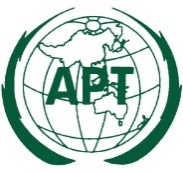 ASIA-PACIFIC TELECOMMUNITYDocument No:The 2nd Meeting of the APT Conference PreparatoryGroup for WRC-23 (APG23-2)APG23-2/OUT-0619 – 23 April 2021, Virtual/Online Meeting23 April 2021LinkTitleDoc. 5D/545 Chapter 04, Att. 4.9Working document on characteristics of terrestrial component of IMT for sharing and compatibility studies in preparation for WRC-23Doc. 5D/545 Chapter 04, Att. 4.28Draft Terms of Reference for Working Party 5D Correspondence Group on IMT parametersDoc. 5D/545 Chapter 04, Att. 4.18Draft framework for working document for sharing and compatibility studies of IMT systems in the frequency bands [xxx-yyy] MHzDoc. 5D/545 Chapter 04, Att. 4.17Draft initial working document towards draft CPM text on Agenda Item 1.2Doc. 5D/545 Chapter 04, Att. 4.19Working document on sharing and compatibility studies of IMT systems in the frequency band 3 300-3 800 MHzDoc. 5D/545 Chapter 04, Att. 4.20Working document on sharing and compatibility studies of IMT systems in the frequency band 6 425-7 125 MHzDoc. 5D/545 Chapter 04, Att. 4.21Working document for sharing and compatibility studies of IMT systems in the frequency bands 10-10.5 GHzDoc. 5D/545 Chapter 04, Att. 4.22Detailed workplan for WRC-23 Agenda Item 1.2